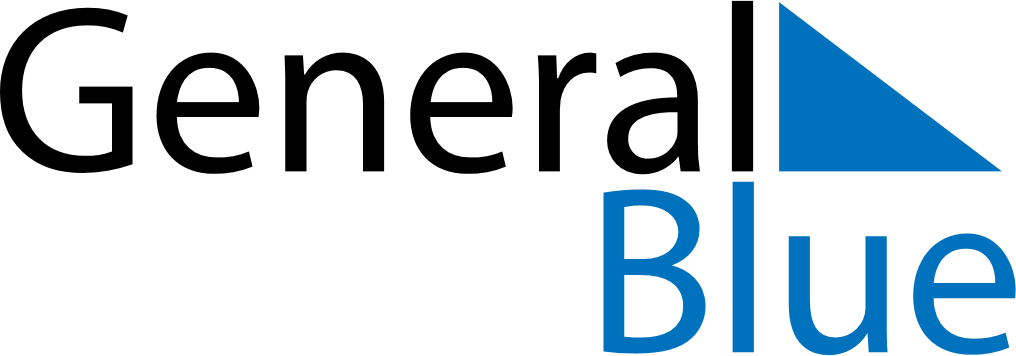 August 2022August 2022August 2022August 2022August 2022August 2022TanzaniaTanzaniaTanzaniaTanzaniaTanzaniaTanzaniaMondayTuesdayWednesdayThursdayFridaySaturdaySunday1234567891011121314Nane Nane Day1516171819202122232425262728293031NOTES